07/03/2023 14:54BionexoRESULTADO – TOMADA DE PREÇONº202373EM35152HEAPAO Instituto de Gestão e Humanização – IGH, entidade de direito privado e sem fins lucrativos,classificado como Organização Social, vem tornar público o resultado da Tomada de Preços, coma finalidade de adquirir bens, insumos e serviços para o HEAPA - Hospital Estadual de Aparecidade Goiânia, com endereço à Av. Diamante, s/n - St. Conde dos Arcos, Aparecida de Goiânia/GO,CEP: 74.969-210.Bionexo do Brasil LtdaRelatório emitido em 07/03/2023 14:54CompradorIGH - HUAPA - HOSPITAL DE URGÊNCIA DE APARECIDA DE GOIÂNIA (11.858.570/0004-86)AV. DIAMANTE, ESQUINA C/ A RUA MUCURI, SN - JARDIM CONDE DOS ARCOS - APARECIDA DE GOIÂNIA, GO CEP: 74969-210Relação de Itens (Confirmação)Pedido de Cotação : 273475343COTAÇÃO Nº 35152 - INSTRUMENTAL - HEAPA FEVEREIRO/2023Frete PróprioObservações: *PAGAMENTO: Somente a prazo e por meio de depósito em conta PJ do fornecedor. *FRETE: Só serão aceitaspropostas com frete CIF e para entrega no endereço: AV. DIAMANTE, ESQUINA C/ A RUA MUCURI, JARDIM CONDE DOSARCOS, AP DE GOIÂNIA/GO CEP: 74969210, dia e horário especificado. *CERTIDÕES: As Certidões Municipal, Estadual deGoiás, Federal, FGTS e Trabalhista devem estar regulares desde a data da emissão da proposta até a data do pagamento.*REGULAMENTO: O processo de compras obedecerá ao Regulamento de Compras do IGH, prevalecendo este em relação aestes termos em caso de divergência.Tipo de Cotação: Cotação EmergencialFornecedor : Todos os FornecedoresData de Confirmação : TodasFaturamentoMínimoValidade daPropostaCondições dePagamentoFornecedorPrazo de EntregaFrete ObservaçõesPM DOS REIS LTDAGOIÂNIA - GOPolyanna Marinho Dos Reis - (62) 99976-7 dias apósconfirmação1R$ 0,000004/03/202330 ddlCIFnull5278DIRETOR@APARECIDAMED.COM.BRMais informaçõesProgramaçãode EntregaPreçoUnitário FábricaPreçoProdutoCódigoFabricanteEmbalagem Fornecedor Comentário JustificativaRent(%) Quantidade Valor Total UsuárioDaniellyEvelynPereira DaOPTICA RIGIDA P/VIDEOLAPAROSCOPIAOPTICA RIGIDA P/VIDEOLAPAROSCOPIA 68464PM DOSREIS LTDAR$R$R$1---UNDUNDUNDnullnullnull---2 Unidade1 Unidade2 UnidadeCruz10MM 30o 340MM -TAIMIN12.320,0000 0,000024.640,000010MM 30º 340MM07/03/202308:41PINCA DE APREENSAOESPECIAL VESICULAFENESTRADA 5MM X6CM - INSTRUMENTALVIDEOLAPAROSCÓPICO;3DaniellyEvelynPereira DaCruz-ESPECIAL PARAPINCA DEAPREENSAOESPECIAL VESICULAFENESTRADA 5MM X36CM - FASTVESÍCULA; - ISOLADA; -FENESTRASERRILHADA; - 5 MM X6 CM (ESPESSURA XCOMPRIMENTO); -AUTOCLAVÁVEL; -COMPATÍVEL COMINSTRUMENTAISMARCA EDLO.PM DOSREIS LTDAR$R$R$2504103.475,0000 0,00003.475,0000307/03/202308:41DaniellyEvelynPereira DaCruzPINCA DEDISSECCAOMARYLAND CURVA45? SERRILHA 5MMPINCA DE DISSECCAOMARYLAND CURVA 45? 68465SERRILHA 5MM 36 CMPM DOSREIS LTDAR$R$R$33.728,0000 0,00007.456,000036 CM - FAST07/03/202308:41TotalParcial:R$55.0.035.571,0000Total de Itens da Cotação: 3Total de Itens Impressos: 3TotalGeral:R$35.571,0000Clique aqui para geração de relatório completo com quebra de páginahttps://bionexo.bionexo.com/jsp/RelatPDC/relat_adjudica.jsp1/1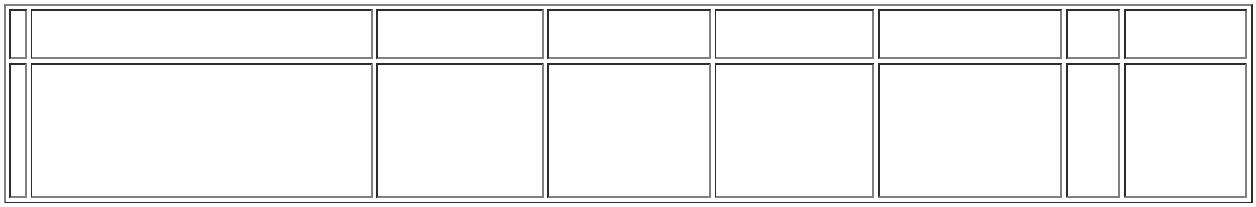 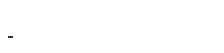 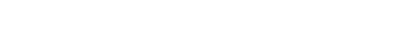 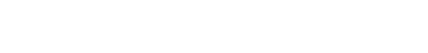 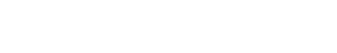 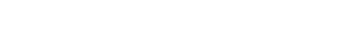 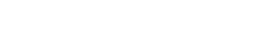 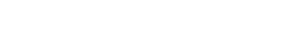 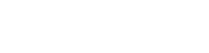 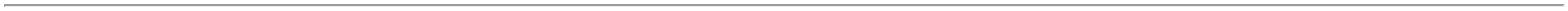 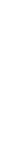 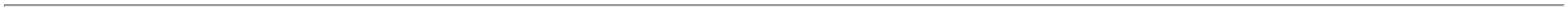 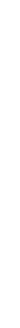 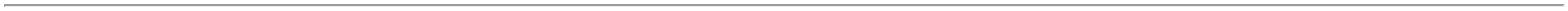 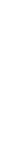 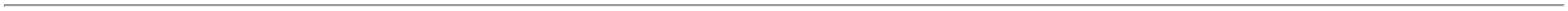 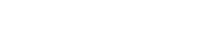 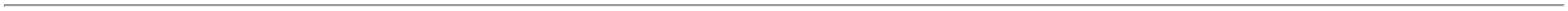 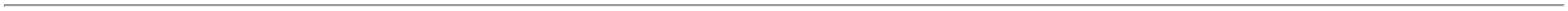 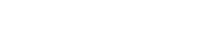 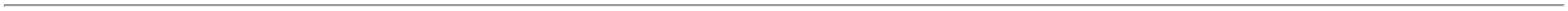 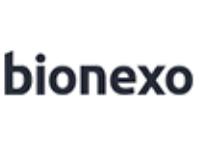 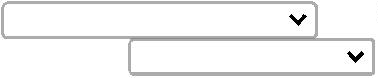 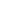 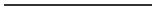 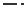 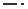 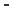 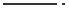 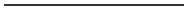 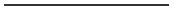 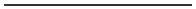 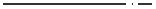 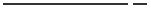 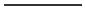 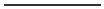 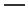 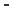 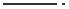 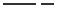 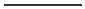 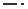 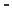 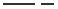 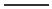 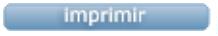 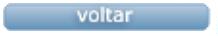 